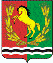 СОВЕТ ДЕПУТАТОВМУНИЦИПАЛЬНОГО ОБРАЗОВАНИЯСТАРОМУКМЕНЕВСКИЙ СЕЛЬСОВЕТАСЕКЕЕВСКОГО РАЙОНА  ОРЕНБУРГСКОЙ ОБЛАСТИЧЕТВЕРТОГО СОЗЫВАРешение28.12.2022                                         с.Старомукменево                                                    №56О бюджете муниципального образования Старомукменевский сельсовет Асекеевского района Оренбургской области на 2023 и плановый период 2024-2025 годРассмотрев бюджет муниципального образования Старомукменевский сельсовет на 2023 и плановый период 2024-2025 годов, руководствуясь статьей 48 Устава муниципального образования Старомукменевский сельсовет Совет депутатов решил:   Статья 1. Утвердить бюджет администрации муниципального образования «Старомукменевский сельсовет» (далее – местный бюджет) на 2023 год по расходам в сумме 3671,8  тыс. рублей и доходам в сумме 3671,8 тыс.рублей, на 2024 год по расходам в сумме 3672,8  тыс.рублей и доходам в сумме 3672,8 тыс.рублей, на 2025 год по расходам в сумме 3303,3 тыс.рублей и доходам в сумме  3303,3 тыс.рублей, дефицит не прогнозируется.  Статья 2. Утвердить нормативы отчислений от федеральных, региональных налогов и сборов (в том числе и части погашения задолженности прошлых лет, а также погашения задолженности по отмененным налогами сборам в бюджеты поселений), согласно приложению № 1 к настоящему решению.Статья 3. Учесть поступление доходов в бюджет муниципального образования «Старомукменевский сельсовет»  по кодам видов доходов, подвидов доходов на 2023 год и плановый период 2024-2025 годов, согласно приложению № 2 к настоящему решению.Статья 4. Утвердить распределение бюджетных ассигнований бюджета                     муниципального образования «Старомукменевский сельсовет» по разделам и  подразделам классификации расходов бюджета на 2023 год и плановый период 2024-2025 годов, согласно приложению № 3 к настоящему решению.Статья 5.Утвердить распределение расходов местного бюджета на 2023 год   и плановый период 2024-2025 годов по разделам, подразделам, целевым статьям расходов, видам расходов ведомственной классификации расходов бюджетов Российской Федерации, согласно приложению № 4 к настоящему решению.Статья 6. Утвердить распределение бюджетных ассигнований бюджета              муниципального образования «Старомукменевский сельсовет» по целевым статьям  (муниципальным программам и непрограммным направлениям деятельности), разделам, подразделам, группам и подгруппам видов расходов классификации расходов на 2023 годи плановый период 2024-2025 годов,  согласно приложению № 5 к настоящему решению.Статья 7. Утвердить распределение бюджетных ассигнований бюджета              муниципального образования «Старомукменевский сельсовет» по разделам, подразделам, целевым статьям (муниципальным программам и непрограммным направлениям деятельности), группам и подгруппам видов расходов классификации расходов на 2023 год и плановый период 2024-2025 годов, согласно приложению № 6 к настоящему решению.Статья 8. Утвердить объем межбюджетных трансфертов, получаемых из других бюджетов предоставляемых другим бюджетам бюджетной системы РФ в очередном финансовом 2023 году и плановом периоде 2024-2025г., согласно приложению № 7 к настоящему решению.Статья 9. Утвердить распределение субвенции, на осуществление полномочий по первичному воинскому учету на территориях, где отсутствуют военные комиссариаты, на 2023 и плановый период 2024-2025 годы, согласно приложению №  8 к настоящему решению.Статья 10. Утвердить перечень главных администраторов источников внутреннего финансирования дефицита бюджета с указанием объемов администрируемых источников внутреннего финансирования дефицита бюджета Администрации муниципального образования «Старомукменевский сельсовет» на 2023 год и на плановый период 2024-2025 годов по кодам классификации источников финансирования дефицита бюджетов, согласно  приложению № 9 к настоящему решению.Статья  11. Утвердить источники  внутреннего финансирования дефицита бюджета муниципального образования «Старомукменевский сельсовет» на 2023 год и на плановый период 2024-2025 годов, согласно  приложению № 10 к настоящему решению.Утвердить методику формирования бюджета администрации муниципального образования  «Старомукменевский сельсовет» на 2023 год и на плановый период 2024 и 2025 годов.Статья 12. Установить, что заключение и оплата местными учреждениями и органами местного самоуправления муниципального образования договоров, исполнение которых осуществляется за счет средств местного бюджета, производятся в пределах утвержденных им лимитов бюджетных обязательств в  соответствии с ведомственной, функциональной и экономической классификациями расходов местного бюджета и с учетом принятых  и неисполненных обязательств. Обязательства, вытекающие из договоров, исполнение которых осуществляется за счет средств местного бюджета, принятые местными учреждениями и органами местного самоуправления муниципального образования сверх утвержденных им лимитов бюджетных обязательств, не подлежат оплате за счет средств местного бюджета на 2023 год и плановый период 2024-2025 годовУчет обязательств, подлежащих исполнению за счет средств местного бюджета местными учреждениями и органами местного самоуправления муниципального образования, финансируемыми из местного бюджета на основе смет доходов и расходов, обеспечивается через орган, осуществляющий кассовое обслуживание исполнения местного бюджета. Орган, осуществляющий кассовое обслуживание исполнения местного бюджета имеет право приостанавливать оплату расходов местных учреждений и органов местного самоуправления муниципального образования, нарушающих установленный Администрацией муниципального образования порядок учета обязательств, подлежащих исполнению за счет средств местного бюджета.Договор, заключенный местным учреждением или органом местного самоуправления муниципального образования с нарушением требований настоящей статьи, либо его часть, устанавливающая повышенные обязательства местного бюджета, подлежат признанию недействительным по иску вышестоящей организации или финансового органа администрации муниципального образования.        Статья 13. Органы местного самоуправления муниципального образования не вправе принимать в 2023 году и плановый период 2024-2025 годов решения по увеличению численности муниципальных служащих и работников учреждений и организаций бюджетной сферы, находящихся в ведении органов местного самоуправления муниципального образования. Установить в 2023 году предел расходов на обслуживание муниципального долга муниципального образования «Старомукменевский сельсовет» в размере 0,0 тыс. рублей на 01.01.2023 года, в 2024 году в размере 0,0 тыс. рублей на 01.01.2024 года, в 2025 году  в размере 0,0 тыс. рублей на 01.01.2025 года.Статья 14. Создать в 2023 году год и плановом периоде 2024-2025 годов резервный фонд муниципального образования «Старомукменевский сельсовет» в размере 1,0 тыс.рублей.Статья 15. Установить, что исполнение местного бюджета по казначейской системе осуществляется финансовым органом администрации муниципального образования с использованием лицевых счетов бюджетных средств, открытых в органе, осуществляющем кассовое обслуживание исполнения местного бюджета и в соответствии с законодательством Российской Федерации и законодательством субъекта Федерации.  Установить, что кассовое обслуживание исполнения местного бюджета осуществляется органом, осуществляющим кассовое обслуживание исполнения местного бюджета на основании соглашения и на безвозмездной основе.  Статья 16. Нормативные и иные правовые акты органов местного самоуправления  муниципального образования, влекущие дополнительные расходы за счет средств местного бюджета на 2023 год и плановый период 2024-2025 годов, а также сокращающие его доходную базу, реализуются и применяются только при наличии соответствующих источников дополнительных поступлений в местный бюджет и (или) при сокращении расходов по конкретным статьям местного бюджета на 2023 год и плановый период 2024-2025 годов, а также после внесения соответствующих изменений в настоящее решение.В случае если реализация правового акта частично (не в полной мере) обеспечена источниками финансирования в местном бюджете, такой правовой акт реализуется и применяется в пределах средств, предусмотренных на эти цели в местном  бюджете на 2023 год и плановый период 2024-2025 годов.Статья 17. Установить объем бюджетных ассигнований, направляемых на исполнение публичных нормативных обязательств в сумме 0,00 рублей.Статья 18. Настоящее решение вступает в силу с 1 января 2023 года и действует до 31 декабря финансового года.Статья 19. Настоящее решение подлежит обнародованию.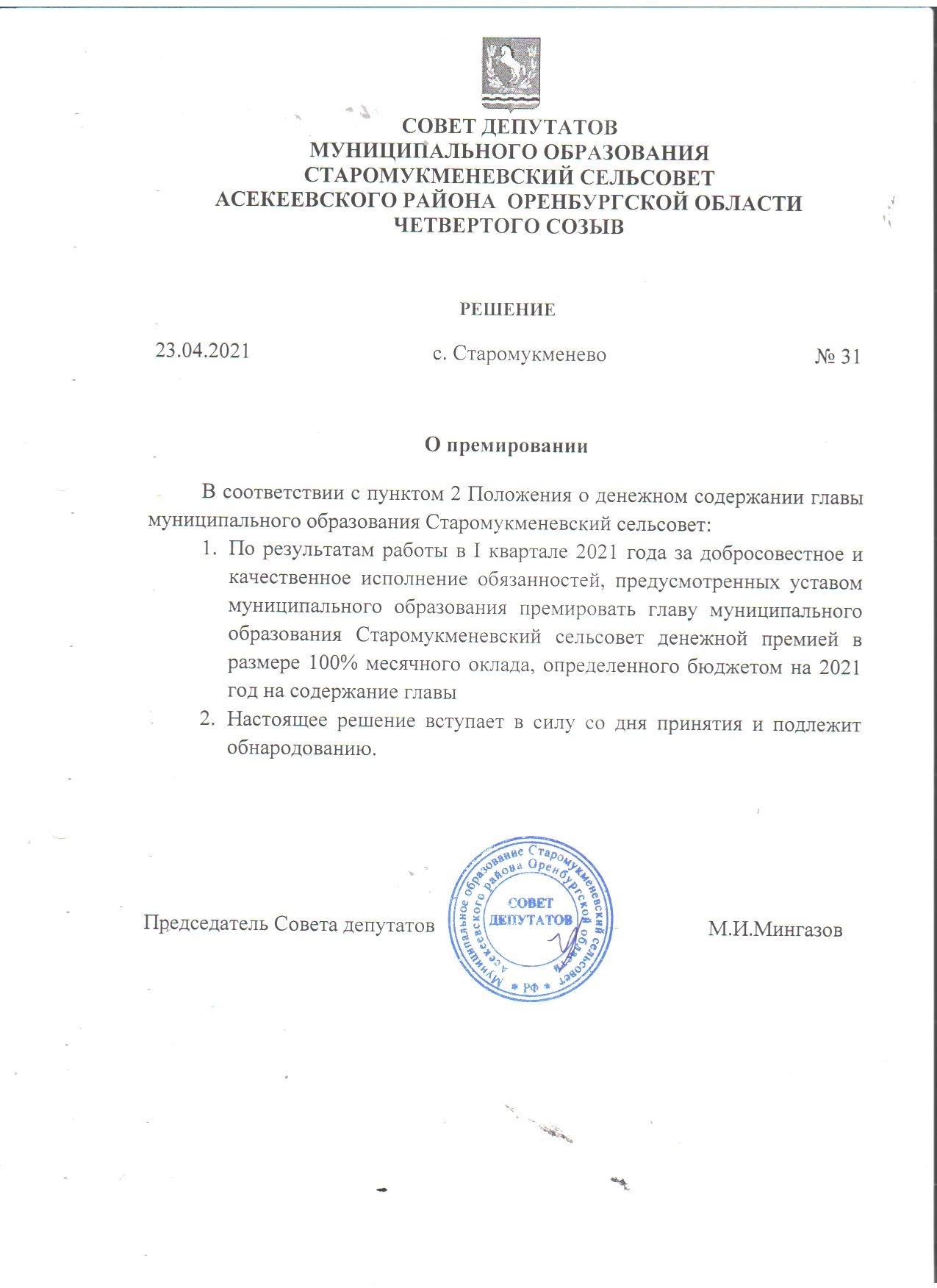 Председатель Совета депутатов                                                    М.И.МингазовПриложение № 1к  решению  Совета депутатов от  28.12.2022 № 56НОРМАТИВЫотчислений от федеральных, региональных налогов и сборов (в том числе и частипогашения задолженности прошлых лет, а также погашение задолженности поотмененным налогами сборам) в бюджеты поселений на 2023 год и плановый период 2024– 2025 годов                                                                                                Приложение № 2                                                                                                к   решению  Совета  депутатов                                                                                                от 28.12.2022  № 56 ОБЪЕМ ПОСТУПЛЕНИЙ ДОХОД ПО ОСНОВНЫМ  ИСТОЧНИКАМ(тыс. руб.)Приложение № 3к  решению  Совета депутатовот 28.12.2022 № 56РАСПРЕДЕЛЕНИЕ БЮДЖЕТНЫХ АССИГНОВАНИЙбюджета муниципального образования "Старомукменевский сельсовет" на 2023 и плановый период 2024-2025 годовпо разделам и подразделам расходов классификации расходов бюджетов											тыс.руб.                                                                                                   Приложение № 4                                                                                                   к  решению  Совета депутатов                                                                                                   от 28.12.2022  №56ВЕДОМСТВЕННАЯ СТРУКТУРА РАСХОДОВ бюджета муниципального образования Старомукменевский сельсовет ской области на 2023 и плановый период 2024-2025 годов (тыс. руб.)                                                                                                   Приложение № 5                                                                                                   к  решению  Совета депутатов                                                                                                   от 28.12.2022 № 56РАСПРЕДЕЛЕНИЕ БЮДЖЕТНЫХ АССИГНОВАНИЙ БЮДЖЕТА МУНИЦИПАЛЬНОГО ОБРАЗОВАНИЯ "СТАРОМУКМЕНЕВСКИЙ СЕЛЬСОВЕТ"ПО РАЗДЕЛАМ, ПОДРАЗДЕЛАМ, ЦЕЛЕВЫМ СТАТЬЯМ (МУНИЦИПАЛЬНЫМ ПРОГРАММАМ И НЕПРОГРАММНЫМ НАПРАВЛЕНИЯМ ДЕЯТЕЛЬНОСТИ), ГРУППАМ И ПОДГРУППАМ ВИДОВ РАСХОДОВ КЛАССИФИКАЦИИ РАСХОДОВ НА 2023 И ПЛАНОВЫЙ ПЕРИОД 2024-2025 ГОД(тыс. руб.)Приложение № 6к  решению  Совета депутатовот 28.12.2022  №56 РАСПРЕДЕЛЕНИЕ БЮДЖЕТНЫХ АССИГНОВАНИЙ муниципального образования СтароМУКМЕНЕвский сельсовет ПО ЦЕЛЕВЫМ СТАТЬЯМ (МУНИЦИПАЛЬНЫМ ПРОГРАММАМ И НЕПРОГРАММНЫМ НАПРАВЛЕНИЯМ ДЕЯТЕЛЬНОСТИ), РАЗДЕЛАМ, ПОДРАЗДЕЛАМ, ГРУППАМ И ПОДГРУППАМ ВИДОВ РАСХОДОВ КЛАССИФИКАЦИИ РАСХОДОВ  на 2023 и плановый период 2024-2025 годов  (тыс. руб.)                                                                                                  Приложение 7                                                                                                  к решению Совета депутатов                                                                                                   № 56  от 28.12.2022  Иные межбюджетные трансферты, выделяемые из местного бюджета на    финансирование расходов, связанных с передачей полномочий органам местного  самоуправления муниципального района.                                                                                                 Приложение № 8                                                                                                 к решению Совета депутатов                                                                                                 №  56  от 28.12.2022  РАСПРЕДЕЛЕНИЕсубвенций с областного бюджета на 2023 год и плановый период 2024-2025 годовтыс. рублейМетодикаформирования бюджета администрации  муниципального образования«Старомукменевский сельсовет» на 2023 год и на плановый период 2024 и 2025 годовНастоящая Методика устанавливает основные подходы к формированию доходов и расходов бюджета администрации  муниципального образования  «Старомукменевский сельсовет» на 2023 год и на плановый период 2024 – 2025 годов. Методика включает в себя разделы, определяющие порядок прогнозирования доходов и расходов бюджета по направлениям предоставления бюджетных услуг.I. Прогноз доходов бюджета1.Налоговые доходы:1.1. Налог на доходы физических лиц прогнозируется к зачислению в бюджет администрации  муниципального образования  «Старомукменевский сельсовет по нормативам, установленным в соответствии с Бюджетным кодексом Российской Федерации, Законом Оренбургской области «О межбюджетных отношениях в Оренбургской области».Общий прогнозный объем поступлений в бюджет налога на доходы физических лиц определяется как сумма прогнозных поступлений каждого вида налога.НДФЛ всего = НДФЛ1 + НДФЛ2 + НДФЛ3, где:НДФЛ всего – объем поступлений налога на доходы физических лиц;НДФЛ1 – объем поступлений налога на доходы физических лиц с доходов, источником которых является налоговый агент, за исключением доходов, в отношении которых исчисление и уплата налога осуществляются в соответствии со статьями 227, 227.1 и 228 Налогового кодекса Российской Федерации;НДФЛ2 – объем поступлений налога на доходы физических лиц с  доходов, полученных от осуществления деятельности физическими лицами, зарегистрированными в качестве индивидуальных предпринимателей, нотариусов, занимающихся частной практикой, адвокатов, учредивших адвокатские кабинеты и других лиц, занимающихся частной практикой в соответствии со статьей 227 Налогового кодекса Российской Федерации;НДФЛ3 – объем поступлений налога на доходы физических лиц с  доходов, полученных физическими лицами в соответствии со статьей 228 Налогового кодекса Российской Федерации.Прогнозный объем поступлений налога на доходы физических лиц с доходов, источником которых является налоговый агент, за исключением доходов, в отношении которых исчисление и уплата налога осуществляются в соответствии со статьями 227, 227.1 и 228 Налогового кодекса Российской Федерации (НДФЛ 1), определяется по следующей формуле:НДФЛ1 = ((ФЗП - Нв) х C) - В х Кр) х Соб + Ни, где:ФЗП – прогнозируемый фонд заработной платы;C – ставка налога; Нв – налоговые вычеты (имущественные, социальные и отдельные виды налоговых вычетов) за отчетный год;Соб – уровень собираемости налога;В – сумма налога, подлежащая возвратупо представленным налогоплательщиком декларациям (форма отчета 5-ДДК);Кр – коэффициент роста суммы налога, подлежащей возвратупо представленным налогоплательщиком декларациям;Ни – сумма налога от иных налоговых ставок (форма отчета 5-НДФЛ);Уровень собираемости определяется согласно данным отчета по форме 1-НМ как частное от деления суммы поступившего налога (без учета сумм налога по иным налоговым ставкам), на сумму начисленного налога (форма отчета 5-НДФЛ). Прогнозный объем поступлений налога на доходы физических лиц с  доходов, полученных от осуществления деятельности физическими лицами, зарегистрированными в качестве индивидуальных предпринимателей, нотариусов, занимающихся частной практикой, адвокатов, учредивших адвокатские кабинеты и других лиц, занимающихся частной практикой, в соответствии со статьей 227 Налогового кодекса Российской Федерации (НДФЛ2), рассчитывается исходя из оценки фактического поступления налога в текущем году с учетом роста прочих денежных доходов населения по следующей формуле:НДФЛ2= НДФЛф х Пд, где:НДФЛф – оценка фактических поступлений текущего года;Пд – темп роста прочих денежных доходов населения на очередной финансовый год (показатели прогноза социально-экономического развития Оренбургской области).Прогнозный объем поступлений налога на доходы физических лиц с  доходов, полученных физическими лицами в соответствии со статьей 228 Налогового кодекса Российской Федерации (НДФЛ3), рассчитывается исходя из общей суммы налога, подлежащей уплате (доплате) в бюджет, по представленным налогоплательщиками актуальным декларациям по налогу за отчетный год (отчет по форме № 5-ДДК) и темпа роста прочих денежных доходов населения.   НДФЛ3= НБ х Пд, где:НБ – общая сумма налога, подлежащая уплате (доплате) в бюджет, по представленным налогоплательщиками актуальным декларациям по налогу за отчетный год;Пд – темп роста прочих денежных доходов населения на очередной финансовый год (показатели прогноза социально-экономического развития Оренбургской области).1.2. Общий прогнозный объем поступлений в бюджет налога, взимаемого в связи с применением упрощенной системы налогообложения, (УСН всего) определяется как сумма прогнозных поступлений каждого вида налога исходя из выбранного объекта налогообложения:УСН всего = УСН1 + УСН2, где:УСН1 – налог, взимаемый с налогоплательщиков, выбравших в качестве объекта налогообложения доходы;УСН2 – налог, взимаемый с налогоплательщиков, выбравших в качестве объекта налогообложения доходы, уменьшенные на величину расходов (в том числе минимальный налог, зачисляемый в бюджеты субъектов Российской Федерации); Прогнозный объем поступлений налога, взимаемого с налогоплательщиков, выбравших в качестве объекта налогообложения доходы (УСН1), рассчитывается исходя из оценки налоговой базы по налогу с учетом изменения налоговой базы и тарифов страховых взносов на очередной финансовый год и плановый период, по следующей формуле:УСН1 = НБоц х И х C – СВ, где:НБоц – оценка налоговой базы по налогу, взимаемому с налогоплательщиков, выбравших в качестве объекта налогообложения доходы;И – индекс потребительских цен, за период с начала года; C – ставка налога;СВ – прогнозируемая сумма страховых взносов (отчет по форме 5-УСН).Прогнозный объем поступлений налога, взимаемого с налогоплательщиков, выбравших в качестве объекта налогообложения доходы, уменьшенные на величину расходов (УСН2), рассчитывается исходя из оценки налоговой базы по налогу за отчетный период и корректирующей суммы поступлений, учитывающей изменения законодательства по налогу, а также другие факторы, по следующей формуле:УСН2 = НБоц х И х C + Мн х И, где:НБоц – оценка налоговой базы по налогу, взимаемому с налогоплательщиков, выбравших в качестве объекта налогообложения доходы, уменьшенные на величину расходов;И – индекс потребительских цен, за период с начала года; C – ставка налога.Мн – сумма начисленного минимального налога в отчетном финансовом году;1.3. Прогнозируемый объем поступлений единого налога на вмененный доход для отдельных видов деятельности (ЕНВД) рассчитывается по следующей формуле:ЕНВД = НБ х Т х C – СВ, где:НБ – налоговая база прогнозируемого периода;Т – темп снижения налоговой базы по единому налогу на вмененный доход для отдельных видов деятельности;C – ставка налога;СВ – ожидаемая сумма страховых взносов.Прогнозируемый объем страховых взносов рассчитывается на уровне суммы страховых взносов отчетного периода.1.4. Расчет прогнозируемого объема поступлений единого сельскохозяйственного налога (ЕСХН) осуществляется по следующей формуле:ЕСХН = Ноцx И, где:Ноц – оценка начислений налога в текущем периоде;И – индекс-дефлятор продукции сельского хозяйства в хозяйствах всех категорий на соответствующий год.1.5. При расчете налога на имущество физических лиц в переходный период:Нимф = ((Нкад - Нин) х Кперех + Нин) х Соб,где:    Нимф – прогнозируемая сумма налога;Нкад–сумма налога, исчисленная исходя из кадастровой стоимости имущества;Нин – сумма налога, исчисленная исходя из инвентаризационной стоимости имущества;Кперех - коэффициент, который изменяется ежегодно в течение переходного периода.0,2 – применительно к первому налоговому периоду;0,4 – применительно ко второму налоговому периоду;0,6 – применительно к третьему налоговому периоду;0,8 – применительно к четвертому налоговому периоду.Соб – расчетный уровень собираемости (средний процент за три предыдущих года).Расчетный уровень собираемости определяется как среднее за 3 предыдущих года значение от деления поступлений (отчет по форме № 1-НМ) на сумму начисленного налога (отчет по форме № 5-МН), умноженное на 100 процентов.Нкад = Кст х Sкад/100,где:   Кст–общая кадастровая стоимость строений, помещений и сооружений, по которым предъявлен налог к уплате, уменьшенная на величину налоговых вычетов, предусмотренных пунктами 3–6 статьи 403 Налогового кодекса Российской Федерации, а также установленных нормативными правовыми актами органов местного самоуправления в рамках пункта 7 статьи 403 Налогового кодекса Российской Федерации (отчет по форме № 5-МН); Sкад – расчетная средняя ставка по кадастровой стоимости объекта налогообложения за отчетный период.Нин = (Ист / Квпрош года х Квтек года) х Sин/100,где:Ист–общая инвентаризационная стоимость строений, помещений и сооружений, с учетом коэффициента-дефлятора,  по которым предъявлен налог к уплате (отчет по форме № 5-МН);Квпрош года – коэффициент-дефлятор по налогу на имущество физических лиц прошлого года (Приказ Министерства экономического развития Российской Федерации «Об установлении коэффициентов-дефляторов»);Квтек года – коэффициент-дефлятор по налогу на имущество физических лиц текущего года (Приказ Министерства экономического развития Российской Федерации «Об установлении коэффициентов-дефляторов»);Sин – расчетная средняя ставка по инвентаризационной стоимости объекта налогообложения за отчетный период.1.6. Земельный налог, взимаемый по ставкам, установленным в соответствии с подпунктом 1 пункта 1 статьи 394 Налогового кодекса Российской Федерации, рассчитывается по следующей формуле: ЗН1 = КС х С х К, где:ЗН1 – земельный налог;КС – кадастровая стоимость земельных участков, признаваемых объектом налогообложения, (по данным Управления Федеральной налоговой службы по Оренбургской области по состоянию на 1 января 2017г.);С – максимально возможная ставка, установленная в соответствии со статьей 394 Налогового кодекса Российской Федерации. К – коэффициент к максимально возможной ставке, установленной в соответствии со статьей 394 Налогового кодекса Российской Федерации, в размере – 0,5. Земельный налог, взимаемый по ставкам, установленным в соответствии с подпунктом 2 пункта 1 статьи 394 Налогового кодекса Российской Федерации, рассчитывается по следующей формуле:ЗН2 = КС х С, где:ЗН2 – земельный налог;КС – кадастровая стоимость земельных участков, признаваемых объектом налогообложения, по данным Управления Федеральной налоговой службы по Оренбургской области по состоянию на 1 января 2017 года;С – максимально возможная ставка, установленная статьей 394 Налогового кодекса РФ. 1.7. Государственная пошлина на 2023-2025 годы, подлежащая зачислению в бюджет определена на основании данных, полученных от главных администраторов доходов. Приложение № 9к  решению  Совета депутатовот  28.12.2022 №56ПЕРЕЧЕНЬглавных администраторов источников внутреннего финансирования дефицита бюджета с указанием объемов администрируемых источников внутреннего финансирования дефицита бюджета администрации муниципального образования «Старомукменевский сельсовет» на 2023 год и на плановый период 2024-2025 годов по кодам классификации источников финансирования дефицита бюджетов(тыс. руб.)Приложение № 10к  решению  Совета депутатовот 28.12.2022 № 56ИСТОЧНИКИвнутреннего финансирования дефицита бюджета муниципальногообразования «Старомукменевский сельсовет» на 2023 и плановый период 2024-2025 годов (тыс. руб.)Код бюджетной классификацииНаименование кода поступлений в бюджетПроцент отчислений1 01 02010 01 0000 110Налог на доходы физических лиц с доходов, источником которых является агент, за исключением доходов, в отношении которых исчисление и уплата налога осуществляются в соответствии со статьями 227,2271 и 228 Налогового кодекса Российской Федерации151 01 02020 01 0000 110Налог на доходы физических лиц с доходов, полученных от осуществления деятельности физическими лицами, зарегистрированными в качестве индивидуальных предпринимателей, нотариусов, занимающихся частной практикой, адвокатов, учредивших адвокатские кабинеты, и других лиц, занимающихся частной практикой в соответствии со статьей 227 Налогового кодекса Российской Федерации151 01 02030 01 0000 110Налог на доходы физических лиц с доходов, полученных физическими лицами в соответствии со статьей 228 Налогового кодекса Российской Федерации151 05 03010 01 0000 110Единый сельскохозяйственный налог501 05 03020 01 0000 110Единый сельскохозяйственный налог (за налоговые периоды, истекшие до 1 января 2011 года)601 06 01030 10 0000 110 Налог на имущество физических лиц1001 06 06033 10 0000 110Земельный налог, взимаемый по ставкам, установленным в соответствии с подпунктом 2 пункта 1 статьи 394 Налогового кодекса Российской Федерации и применяемым к объектам налогообложения, расположенным в границах поселений.1001 06 06043 10 0000 110Земельный налог, взимаемый по ставкам, установленным в соответствии с подпунктом 1 пункта 1 статьи 394 Налогового кодекса Российской Федерации и применяемым к объектам налогообложения, расположенным в границах поселений.1001 08 04020 01 0000 110Государственная пошлина за совершение нотариальных действий должностными лицами органов местного самоуправления, уполномоченными в соответствии с законодательными актами Российской Федерации на совершение нотариальных действий1001 11 03050 10 0000 120Проценты, полученные от предоставления бюджетных кредитов внутри страны за счет средств  бюджетов поселений1001 11 05025 10 0000 120Доходы, получаемые в виде арендной платы, а также средства от продажи права на заключение договоров аренды за земли, находящиеся в собственности сельских поселений (за исключением земельных участков муниципальных бюджетных и автономных учреждений)1001 11 05035 10 0000 120Доходы от сдачи в аренду имущества, находящегося в оперативном управлении органов управления сельских поселений и созданных ими учреждений (за исключением имущества муниципальных бюджетных и автономных учреждений)1001 11 07015 10 0000 120Доходы от перечисления части прибыли, остающейся после уплаты налогов и иных обязательных платежей муниципальных унитарных предприятий, созданных  сельскими поселениями.1001 11 08050 10 0000 120Средства, получаемые от передачи имущества, находящегося в собственности поселений (за исключением имущества муниципальных бюджетных и автономных учреждений, а также имущества муниципальных унитарных предприятий, в том числе казенных), в залог, в доверительное управление1001 11 09035 10 0000 120Доходы от эксплуатации и использования имущества автомобильных дорог, находящихся в собственности сельских поселений.1001 11 09045 10 0000 120Прочие поступления от использования имущества, находящегося в собственности сельских поселений (за исключением имущества муниципальных бюджетных и автономных учреждений, а также имущества муниципальных унитарных предприятий, в том числе казенных)100113  02995 10 0000 130Прочие доходы от компенсации затрат бюджетов сельских поселений1001 14 01050 10 0000 410Доходы от продажи квартир, находящихся в собственности сельских поселений1001 14 02052 10 0000 410Доходы от реализации имущества, находящегося в оперативном управлении учреждений, находящихся в ведении органов управления поселений (за исключением имущества муниципальных бюджетных и автономных учреждений), в части реализации основных средств по указанному имуществу1001 14 02052 10 0000 440Доходы от реализации имущества, находящегося в оперативном управлении учреждений, находящихся в ведении органов управления поселений (за исключением имущества муниципальных бюджетных и автономных учреждений), в части реализации материальных запасов по указанному имуществу1001 14 03050 10 0000 410Средства от распоряжения и реализации конфискованного и иного имущества, обращенного в доходы поселений (в части реализации основных средств по указанному имуществу)1001 14 03050 10 0000 440Средства от распоряжения и реализации конфискованного и иного имущества, обращенного в доходы поселений (в части реализации материальных запасов по указанному имуществу)1001 14 04050 10 0000 420Доходы от продажи нематериальных активов, находящихся в собственности поселений100114 06025 10 0000 430Доходы от продажи земельных участков, находящихся в собственности сельских поселений (за исключением земельных участков бюджетных и автономных учреждений)1001 15 02050 10 0000 140Платежи, взимаемые органами управления (организациями) поселений за выполнение определенных функций1001 16 18050 10 0000 140Денежные взыскания (штрафы) за нарушение бюджетного законодательства (в части бюджетов поселений)1001 16 21050 10 0000 140Денежные взыскания (штрафы) и иные суммы, взыскиваемые с лиц, виновных в совершении преступлений, и в возмещение ущерба имуществу, зачисляемые в бюджеты поселений1001 16 23051 10 0000 140Доходы от возмещения ущерба при возникновении страховых случаев по обязательному страхованию гражданской ответственности, когда выгодоприобретателями выступают получатели средств бюджетов поселений1001 16 23052 10 0000 140Доходы от возмещения ущерба при возникновении иных страховых случаев, когда выгодоприобретателями выступают получатели средств бюджетов поселений1001 16 32000 10 0000 140Денежные взыскания, налагаемые в возмещение ущерба, причиненного в результате незаконного или нецелевого использования бюджетных средств (в части бюджетов поселений)100116 33050 10 0000 140Денежные взыскания (штрафы) за нарушение законодательства Российской Федерации о контрактной системе в сфере закупок товаров, работ, услуг для обеспечения государственных и муниципальных нужд сельских поселений1001 17 01050 10 0000 180Невыясненные поступления, зачисляемые в бюджеты поселений1001 17 02020 10 0000 180Возмещение потерь сельскохозяйственного производства, связанных с изъятием сельскохозяйственных угодий, расположенных на территориях поселений (по обязательствам, возникшим до 1 января 2008 года)1001 17 05050 10 0000 180Прочие неналоговые доходы бюджетов поселений1002 02 15001 10 0000 150Дотации бюджетам сельских поселений на выравнивание бюджетной обеспеченности1002 02 15002 10 0000 150Дотации бюджетам сельских поселений на поддержку мер по обеспечению сбалансированности бюджетов, в целях выравнивания бюджетной обеспеченности1002 02 19999 10 0000 150Прочие дотации бюджетам сельских поселений1002 02 20216 10 0000 150Субсидии бюджетам сельских поселений на осуществление дорожной деятельности в отношении автомобильных дорог общего пользования, а также капитального ремонта и ремонта дворовых территорий многоквартирных домов, проездов к дворовым территориям многоквартирных домов населенных пунктов1002 02 29999 10 0000 150Прочие субсидии бюджетам сельских поселений1002 02 30024 10 0000 150Субвенции бюджетам сельских поселений на выполнение передаваемых полномочий субъектов Российской Федерации.1002 02 35118 10 0000150Субвенции бюджетам сельских поселений на осуществление первичного воинского учета на территориях, где отсутствуют военные комиссариаты1002 02 35930 10 0000 150Субвенции бюджетам сельских поселений на государственную регистрацию актов гражданского состояния1002 02 35260 100000 150Субвенции бюджетам сельских поселений на выплату единовременного пособия при всех формах устройства детей, лишенных родительского попечения, в семью.1002 02 39999 10 0000 150Прочие субвенции бюджетам сельских поселений1002 02 40014 10 0000 150Межбюджетные трансферты, передаваемые бюджетам сельских поселений из бюджетов муниципальных районов на осуществление части полномочий по решению вопросов местного значения в соответствии с заключенными соглашениями1002 02 45160 10 0000 150Межбюджетные трансферты, передаваемые бюджетам сельских поселений для компенсации дополнительных расходов, возникших в результате решений, принятых органами власти другого уровня1002 02 49999 10 0000 150Прочие межбюджетные трансферты, передаваемые бюджетам сельских поселений1002 18 60010 05 0000 150Доходы бюджетов муниципальных районов от возврата прочих остатков субсидий, субвенций и иных межбюджетных трансфертов, имеющих целевое назначение, прошлых лет из бюджетов поселений100207 05030 10 0000 180Прочие безвозмездные поступления в бюджеты муниципальных районов1002 18 05010 10 0000 180Доходы бюджетов сельских поселений от возврата  бюджетными учреждениями остатков субсидий прошлых лет1002 18 05020 10 0000 180Доходы бюджетов сельских поселений от возврата автономными учреждениями остатков субсидий прошлых лет1002 18 05030 10 0000 180Доходы бюджетов сельских поселений от возврата иными организациями остатков субсидий прошлых лет1002 19 00000 10 0000 150Возврат остатков субсидий, субвенций и иных межбюджетных трансфертов, имеющих целевое назначение, прошлых лет из бюджетов сельских поселений100Код бюджетнойклассификацииРоссийской ФедерацииНаименование источникаКод бюджетнойклассификацииРоссийской ФедерацииНаименование источника2023г2024г2025г12345000 1 00 00000 00 0000 000Доходы1817,71871,21881,6000 1 01 0000 00 0000 000 Налоги на прибыль, доходы196,0204,0214,0182 1 01 02010 01 0000 110Налог на доходы физических лиц с доходов, источником которых является налоговый агент, за исключением доходов, в отношении которых исчисление и уплата налога осуществляются в соответствии со статьями 227, 227.1 и 228 Налогового кодекса Российской Федерации196,0204,0214,0000 1 03 00000 00 0000 000Налоги на товары (работы, услуги), реализуемые на территории РФ416,2437,7458,1943 1 03 02000 00 0000 000 Акцизы по подакцизным товарам (продукции) производимым на территории РФ416,2437,7458,1943 1 03 02230 01 0000 110Доходы от уплаты акцизов на дизельное топливо197,1208,8219,1943 1 03 02240 01 0000 110Доходы от уплаты акцизов на моторные масла для дизельных  и (или) карбюраторных (инжекторных) двигателей1,41,41,5943 1 03 02250 01 0000 110Доходы от уплаты акцизов на автомобильный бензин243,7254,8264,5943 1 03 02260 01 0000 110Доходы от уплаты акцизов на прямогонный бензин-26,0-27,3-27,0000 1 05 00000 00 0000 000Налоги на совокупный доход400,0471,0483,0000 1 05 03000 01 0000 110Единый сельскохозяйственный налог400,0471,0483,0182 1 05 03010 01 0000 110Единый сельскохозяйственный налог400,0471,0483,0000 1 06 00000 00 0000 000Налоги на имущество788,0741,0709,0182 1 06 01000 01 0000 110Налог на имущество с физических лиц79,087,095,0182 1 06 01030 01 0000 110Налог на имущество физических лиц, взимаемый по ставкам, применяемым к объектам налогообложения, расположенным в границах сельских поселений79,087,095,0000 1 06 06000 00 0000 110Земельный налог709,0654,0614,0000 1 06 06030 00 0000 110Земельный налог с организаций82,089,095,0000 1 06 06033 01 0000 110Земельный налог с организаций, обладающих земельным участком, расположенным в границах сельских поселений82,089,095,0182 1 06 06040 00 0000 110Земельный налог с физических лиц627,0565,0519,0182 1 06 06043 01 0000 110Земельный налог с физических лиц, обладающих земельным участком, расположенным в границах сельских поседений627,0565,0519,0943 1 08 00000 00 0000 000Государственная пошлина1,51,51,5943 1 08 04000 01 0000 110Государственная пошлина за совершение нотариальных действий должностными лицами органов местного самоуправления, уполномоченными в соответствии с законодательными актами Российской Федерации на совершение нотариальных действий, за выдачу органам местного самоуправления поселения специального разрешения на движение по автомобильной дороге транспортного средства, осуществляющего перевозки опасных, тяжеловесных и (или) крупногабаритных грузов.1,51,51,5943 1 11 00000 00 0000 000Доходы от использования имущества, находящегося в государственной и муниципальной собственности16,016,016,0943 1 11 05030 00 0000 120Доходы от сдачи в аренду имущества, находящегося в оперативном управлении органов государственной власти, органов управления сельских поселений, и созданных ими учреждений (за исключением имущества муниципальных бюджетных и автономных учреждений)16,016,016,0943 1 11 05035 05 0000 120Доходы от сдачи в аренду имущества, находящегося в оперативном управлении органов управления муниципальных районов и созданных ими учреждений (за исключением имущества муниципальных бюджетных и автономных учреждений)16,016,016,0000 2 00 00000 00 0000 000Безвозмездные поступления1854,11801,61421,7000 2 02 00000 00 0000 000Безвозмездные поступления от других бюджетов бюджетной системы Российской Федерации1854,11801,61421,7000 2 02 10000 00 0000 150Дотации бюджетам бюджетной системы Российской федерации1725,61667,11282,3000 2 02 15001 00 0000 150Дотации на выравнивание бюджетной обеспеченности1525,61667,11282,3943 2 02 15001 10 0000 150Дотации бюджетам сельских поселений на выравнивание бюджетной обеспеченности1525,61667,11282,3943 2 02 19999 10 0000 150Прочие дотации бюджетам сельских поселений200,00,00,0000 2 02 30000 00 0000 150Субвенции бюджетам бюджетной системы Российской федерации128,5134,5139,4943 2 02 35118 00 0000 150Субвенции бюджетам на осуществление первичного воинского учета на территориях, где отсутствуют военные комиссариаты128,5134,5139,4943 2 02 35118 10 0000 150Субвенции бюджетам сельских поселений на осуществление первичного воинского учета на территориях, где отсутствуют военные комиссариаты128,5134,5139,4ВСЕГО ДОХОДОВ3671,83672,83303,3Наименование раздела, подразделаРазделПодраз-делСуммаСуммаСуммаНаименование раздела, подразделаРазделПодраз-дел2023 год2024 год2025 год123456Общегосударственные вопросы011436,31062,27943,69Функционирование высшего должностного лица субъекта Российской Федерации и муниципального образования0102687,0455,43472,74Функционирование Правительства Российской Федерации, высших исполнительных органов государственной власти субъектов Российской Федерации, местных администраций0104748,3605,84469,95Резервные фонды01111,01,01,0Национальная оборона02128,5134,5139,4Мобилизационная  и вневойсковая подготовка0203128,5134,5139,4Национальная безопасность и правоохранительная деятельность0339,8499,0250,17Защита населения и территории от чрезвычайных ситуаций природного и техногенного характера, гражданская оборона031039,8499,0250,17Национальная экономика04404,3412,9412,9Дорожное хозяйство (дорожные фонды)0409404,3412,9412,9Жилищно-коммунальное хозяйство0511,9174,8165,2Коммунальное хозяйство050211,994,8115,2Благоустройство05030,080,050,0Культура и кинематография081512,71251,031253,64Культура08011512,71251,031253,64Межбюджетные трансферты общего характера бюджетам бюджетной системы Российской Федерации14138,3138,3138,3Прочие межбюджетные трансферты общего характера1403138,3138,3138,3   ИТОГО расходов:3671,83672,83303,3НаименованиеВедом-ствоРаз-делПодразделКЦСРВР2023 год2024 год2025 годАдминистрация МО Старомукменевский сельсовет9433671,83672,83303,3Общегосударственные вопросы943011436,31062,27943,69Функционирование высшего должностного лица субъекта Российской Федерации  и муниципального образования9430102687,0455,43472,74Муниципальная программа «Реализация муниципальной политики в администрации муниципального образования Старомукменевский сельсовет»943010222 0 00 00000687,0455,43472,74Комплексы процессных мероприятий943010222 4 00 00000687,0455,43472,74Комплекс процессных мероприятий«Осуществление деятельности органов местногосамоуправления»943010222 4 01 00000687,0455,43472,74Глава муниципального образования943010222 4 01 10120687,0455,43472,74Расходы на выплаты персоналу государственных (муниципальных) органов943010222 4 01 10120120687,0455,43472,74Функционирование  Правительства РоссийскойФедерации, высших исполнительных органов государственной власти Субъектов Российской Федерации, местных администраций9430104748,3605,84469,95Муниципальная программа «Реализация  муниципальной политики вмуниципальном  образовании«Старомукменевский сельсовет» 943010422 0 00 00000748,3605,84469,95Комплексы процессных мероприятий943010422 4 00 00000748,3605,84469,95Комплекс процессных мероприятий  «Осуществление деятельности органов местного самоуправления»943010422 4 01 00000748,3605,84469,95Центральный аппарат943010422 4 01 10020748,3605,84469,95Расходы на выплаты персоналу государственных (муниципальных) органов943010422 4 01 10020120580,8387,05401,75Иные закупки товаров, работ и услуг для обеспечения государственных (муниципальных) нужд943010422 4 01 10020240166,5217,2966,7Уплата налогов, сборов и иных платежей943010422 4 01 100208503,51,51,5Резервные фонды94301111,01,01,0Непрограммные мероприятия943011177 0 00 000001,01,01,0Прочие непрограммные мероприятия943011177 5 00 000501,01,01,0Резервные фонды местных администраций943011177 5 00 000501,01,01,0Резервные средства943011177 5 00 000508701,01,01,0Национальная оборона94302128,5134,5139,4Мобилизационная и вневойсковая подготовка9430203128,5134,5139,4Муниципальная программа «Развитие муниципального образования «Старомукменевский сельсовет» 943020320 0 00 00000128,5134,5139,4Комплексы процессных мероприятий943020320 4 00 00000128,5134,5139,4Комплекс процессных мероприятий «Осуществление первичного воинского учета органами местного самоуправления поселений»943020320 4 01 00000128,5134,5139,4Осуществление первичного воинского учета органами местного самоуправления поселений, муниципальных и городских округов943020320 4 01 51180128,5134,5139,4Расходы на выплаты персоналу государственных (муниципальных) органов943020320 4 01 51180120128,5134,5139,4Национальная безопасность и правоохранительная деятельность9430339,8499,0250,17Обеспечение противопожарной безопасности943031039,8499,0250,17Муниципальная программа «Развитие муниципального образования «Старомукменевский сельсовет»943031020 0 00 0000039,8499,0250,17Комплексы процессных мероприятий943031020 4 00 0000039,8499,0250,17Комплекс процессных мероприятий «Обеспечение деятельности служб защиты населения и территорий от чрезвычайных ситуаций межмуниципального и регионального характера и гражданской обороны»943031020 4 02 0000039,8499,0250,17Обеспечение деятельности служб защиты населения и территорий от чрезвычайных ситуаций 943031020 4 02 7005039,8499,0250,17Иные закупки товаров, работ и услуг для обеспечения государственных (муниципальных) нужд943031020 4 02 7005024039,8499,0250,17Национальная  экономика94304404,3412,9412,9Дорожное хозяйство (дорожные фонды)9430409404,3412,9412,9Муниципальная программа «Развитие муниципального образования «Старомукменевский сельсовет»943040920 0 00 00000404,3412,9412,9Комплексы процессных мероприятий943040920 4 00 00000404,3412,9412,9Комплекс процессных мероприятий «Развитие сети автомобильных дорог регионального, межмуниципального и местного значения»943040920 4 03 00000404,3412,9412,9Содержание и ремонт, капитальный ремонт автомобильных дорог общего пользования и искусственных сооружений на них943040920 4 03 90750404,3412,9412,9Иные закупки товаров, работ и услуг для обеспечения государственных (муниципальных) нужд943040920 4 03 90750240404,3412,9412,9Жилищно-коммунальное хозяйство9430511,9174,8165,2Коммунальное хозяйство943050211,994,8115,2Муниципальная программа «Развитие муниципального образования «Старомукменевский сельсовет»943050220 0 00 0000011,994,8115,2Комплексы процессных мероприятий943050220 4 00 0000011,994,8115,2Комплекс процессных мероприятий "Развитие вобласти коммунального хозяйства сельскихтерриторий"943050220 4 05 0000011,994,8115,2Мероприятия в области коммунального хозяйства943050220 4 05 9085011,994,8115,2Иные закупки товаров, работ и услуг для обеспечения государственных (муниципальных) нужд943050220 4 05 9085024011,994,8115,2Благоустройство94305030,080,050,0Муниципальная программа «Развитие муниципального образования «Старомукменевский сельсовет»943050320 0 00 000000,080,050,0Комплексы процессных мероприятий943050320 4 00 000000,080,050,0Комплекс процессных мероприятий «Благоустройство сельских территорий»943050320 4 06 000000,080,050,0Прочие мероприятия по благоустройству943050320 4 06 908300,080,050,0Иные закупки товаров, работ и услуг дляобеспечения государственных (муниципальных) нужд943050320 4 06 908302400,080,050,0Культура и кинематография943081512,71251,031253,64Культура кинематографии и средства массовой информации94308011512,71251,031253,64Муниципальная программа «Развитие муниципального образования «Старомукменевский сельсовет»943080120 0 00 000001512,71251,031253,64Комплексы процессных мероприятий943080120 4 00 000001512,71251,031253,64Комплекс процессных мероприятий «Организация культурно-досугового обслуживания населения»943080120 4 08 000001512,71251,031253,64Мероприятия по организации культурно – досугового обслуживания населения943080120 4 08 712501163,5911,6911,6Иные закупки товаров, работ и услуг для обеспечения государственных (муниципальных) нужд943080120 4 08 71250240511,9260,0260,0Осуществление передаваемых полномочий на организацию культурно-досугового обслуживания населения943080120 4 08 71251651,6651,6651,6Иные межбюджетные трансферты943080120 4 08 71251540651,6651,6651,6Комплекс процессных мероприятий «Развитие библиотечного дела»943080120 4 09 00000349,2339,43342,04Библиотечное, справочно-информационное обслуживание населения943080120 4 09 71270349,2339,43342,04Расходы на выплаты персоналу казенных учреждений943080120 4 09 7127011078,869,0371,64Осуществление передаваемых полномочий на организацию библиотечного, справочно – информационного обслуживания населения943080120 4 09 71271270,4270,4270,4Иные межбюджетные трансферты943080120 4 09 71271540270,4270,4270,4Межбюджетные трансферты общего характера бюджетам бюджетной системы Российской Федерации94314138,3138,3138,3Прочие межбюджетные трансферты общего характера бюджетам бюджетной системы Российской Федерации9431403138,3138,3138,3Муниципальная программа «Развитие муниципального образования «Старомукменевский сельсовет»943140322 0 00 00000138,3138,3138,3Комплексы процессных мероприятий943140322 4 00 00000138,3138,3138,3Комплекс процессных мероприятий  «Осуществление деятельности органов местного самоуправления»943140322 4 01 00000138,3138,3138,3Осуществление передаваемых полномочий поцентрализованной бухгалтерии943140322 4 01 70180138,3138,3138,3Иные межбюджетные трансферты943140322 4 01 70180540138,3138,3138,3      ИТОГО РАСХОДОВ:3671,83672,83303,3НаименованиеРаз-делПодраз-делКЦСРВР2023 год2024 год2025 годОбщегосударственные вопросы011436,31062,27943,69Функционирование высшего должностного лица  субъекта Российской Федерации и муниципального образования0102687,0455,43472,74Муниципальная программа «Реализация муниципальной политики в администрации муниципального образования Старомукменевский сельсовет»010222 0 00 00000687,0455,43472,74Комплексы процессных мероприятий010222 4 00 00000687,0455,43472,74Комплекс процессных мероприятий«Осуществление деятельности органов местногосамоуправления»010222 4 01 00000687,0455,43472,74Глава муниципального образования010222 4 01 10120687,0455,43472,74Фонд оплаты труда государственных (муниципальных) органов и взносы по  обязательному социальному страхованию010222 4 01 10120120687,0455,43472,74Функционирование  Правительства Российской Федерации, высших исполнительных органов государственной власти Субъектов Российской Федерации, местных администраций0104748,3605,84469,95Муниципальная программа «Реализация муниципальной политики в администрации муниципального образования Старомукменевский сельсовет»010422 0 00 00000748,3605,84469,95Комплексы процессных мероприятий010422 4 00 00000748,3605,84469,95Комплекс процессных мероприятий  «Осуществление деятельности органов местного самоуправления»010422 4 01 00000748,3605,84469,95Центральный аппарат010422 4 01 10020748,3605,84469,95Расходы на выплаты персоналу государственных (муниципальных) органов010422 4 01 10020120580,8387,05401,75Иные закупки товаров, работ и услуг для обеспечения государственных (муниципальных) нужд010422 4 01 10020240166,5217,2966,7Уплата налогов, сборов и иных платежей010422 4 01 100208503,51,51,5Резервные фонды01111,01,01,0Непрограммные мероприятия011177 0 00 000001,01,01,0Прочие непрограммные мероприятия011177 5 00 000001,01,01,0Резервные фонды местных администраций011177 5 00 000501,01,01,0Резервные средства011177 5 00 000508701,01,01,0Национальная оборона02128,5134,5139,4Мобилизационная и вневойсковая подготовка0203128,5134,5139,4Муниципальная программа «Развитие муниципального образования «Старомукменевский сельсовет»020320 0 00 00000128,5134,5139,4Комплексы процессных мероприятий020320 4 00 00000128,5134,5139,4Комплекс процессных мероприятий «Осуществление первичного воинского учета органами местного самоуправления поселений»020320 4 01 00000128,5134,5139,4Осуществление первичного воинского учета органами местного самоуправления поселений, муниципальных и городских округов020320 4 01 51180128,5134,5139,4Расходы на выплаты персоналу государственных (муниципальных) органов020320 4 01 51180120128,5134,5139,4Национальная безопасность и правоохранительная деятельность0339,8499,0250,17Обеспечение противопожарной безопасности031039,8499,0250,17Муниципальная программа «Развитие муниципального образования «Старомукменевский сельсовет»031020 0 00 0000039,8499,0250,17Комплексы процессных мероприятий031020 4 00 0000039,8499,0250,17Комплекс процессных мероприятий «Обеспечение деятельности служб защиты населения и территорий от чрезвычайных ситуаций межмуниципального и регионального характера и гражданской обороны»031020 4 02 0000039,8499,0250,17Обеспечение деятельности служб защиты населения и территорий от чрезвычайных ситуаций 031020 4 02 7005039,8499,0250,17Иные закупки товаров, работ и услуг для обеспечения государственных (муниципальных) нужд031020 4 02 7005024039,8499,0250,17Дорожное хозяйство (дорожные фонды)04404,3412,9412,9Муниципальная программа «Развитие муниципального образования «Старомукменевский сельсовет»040920 0 00 00000404,3412,9412,9Комплексы процессных мероприятий040920 4 00 00000404,3412,9412,9Комплекс процессных мероприятий «Развитие сети автомобильных дорог регионального, межмуниципального и местного значения»040920 4 03 00000404,3412,9412,9Содержание и ремонт, капитальный ремонт автомобильных дорог  общего пользования и искусственных сооружений на них040920 4 03 90750404,3412,9412,9Иные закупки товаров, работ и услуг для обеспечения государственных (муниципальных) нужд040920 4 03 90750240404,3412,9412,9Жилищно-коммунальное хозяйство0511,9174,8165,2Коммунальное хозяйство050211,994,8115,2Муниципальная программа «Развитие муниципального образования «Старомукменевский сельсовет»050220 0 00 0000011,994,8115,2Комплексы процессных мероприятий050220 4 00 0000011,994,8115,2Комплекс процессных мероприятий "Развитие в области коммунального хозяйства сельских территорий"050220 4 05 9085011,994,8115,2Мероприятия в области коммунального хозяйства050220 4 05 9085011,994,8115,2Иные закупки товаров, работ и услуг для обеспечения государственных (муниципальных) нужд050220 4 05 9085024011,994,8115,2Благоустройство05030,080,050,0Муниципальная программа «Развитие муниципального образования «Старомукменевский сельсовет»050320 0 00 000000,080,050,0Комплексы процессных мероприятий050320 4 00 000000,080,050,0Комплекс процессных мероприятий «Благоустройство сельских территорий»050320 4 06 000000,080,050,0Прочие мероприятия по благоустройству050320 4 06 908300,080,050,0Иные закупки товаров, работ и услуг для обеспечения государственных (муниципальных) нужд050320 4 06 908302400,080,050,0Культура и кинематография081512,71251,031253,64Культура кинематографии и средства массовой информации08011163,5911,6911,6Муниципальная программа «Развитие муниципального образования «Старомукменевский сельсовет»080120 0 00 000001163,5911,6911,6Комплексы процессных мероприятий080120 4 00 000001163,5911,6911,6Комплекс процессных мероприятий «Организация культурно-досугового обслуживания населения»080120 4 08 000001163,5911,6911,6Мероприятия по организации культурно – досугового обслуживания населения080120 4 08 712501163,5911,6911,6Иные закупки товаров, работ и услуг для обеспечения государственных (муниципальных) нужд080120 4 08 71250240511,9260,0260,0Осуществление передаваемых полномочий на организацию культурно-досугового обслуживания населения080120 4 08 71251651,6651,6651,6Иные межбюджетные трансферты080120 4 08 71251540651,6651,6651,6Комплекс процессных мероприятий «Развитие библиотечного дела»080120 4 09 00000349,2339,43342,04Библиотечное, справочно-информационное обслуживание населения080120 4 09 71270349,2339,43342,04Расходы на выплаты персоналу казенных учреждений080120 4 09 7127011078,869,0371,64Осуществление передаваемых полномочий на организацию библиотечного, справочно – информационного обслуживания населения080120 4 09 71271270,4270,4270,4Иные межбюджетные трансферты080120 4 09 71271540270,4270,4270,4Межбюджетные трансферты общего характера бюджетам бюджетной системы Российской Федерации14138,3138,3138,3Прочие межбюджетные трансферты общего характера бюджетам бюджетной системы Российской Федерации1403138,3138,3138,3Муниципальная программа «Развитие муниципального образования «Старомукменевский сельсовет»140322 0 00 00000138,3138,3138,3Комплексы процессных мероприятий140322 4 00 00000138,3138,3138,3Комплекс процессных мероприятий  «Осуществление деятельности органов местного самоуправления»140322 4 01 00000138,3138,3138,3Осуществление передаваемых полномочий по централизованной бухгалтерии140322 4 01 70180138,3138,3138,3Иные межбюджетные трансферты140322 4 01 70180540138,3138,3138,3      ИТОГО РАСХОДОВ:3671,83672,83303,3НаименованиеКЦСРРаз-делПодраз-делВР2023 год2024 год2025 годМуниципальная программа «Развитие муниципального образования «Старомукменевский сельсовет»20 0 00 000002097,22552,232221,31Комплексы процессных мероприятий20 4 00 000002097,22552,232271,31Комплекс процессных мероприятий «Осуществление первичного воинского учета органами местного самоуправления поселений»20 4 01 00000128,5134,5139,4Осуществление первичного воинского учета органами местного самоуправления поселений, муниципальных и городских округов20 4 01 51180128,5134,5139,4Расходы на выплаты персоналу государственных (муниципальных) органов20 4 01 511800203120128,5134,5139,4Комплекс процессных мероприятий «Обеспечение деятельности служб защиты населения и территорий от чрезвычайных ситуаций межмуниципального и регионального характера и гражданской обороны»20 4 02 0000039,8499,0250,17Обеспечение деятельности служб защиты населения и территорий от чрезвычайных ситуаций20 4 02 7005039,8499,0250,17Иные закупки товаров, работ и услуг для обеспечения государственных (муниципальных) нужд20 4 02 70050031024039,8499,0250,17Комплекс процессных мероприятий «Развитие сети автомобильных дорог регионального, межмуниципального и местного значения»20 4 03 00000404,3412,9412,9Содержание и ремонт, капитальный ремонт автомобильных дорог общего пользования и искусственных сооружений на них20 4 03 90750404,3412,9412,9Иные закупки товаров, работ и услуг для обеспечения государственных (муниципальных) нужд20 4 03 907500409240404,3412,9412,9Комплекс процессных мероприятий "Развитие в области коммунального хозяйства сельских территорий"20 4 05 0000011,9174,8115,2Мероприятия в области коммунального хозяйства20 4 05 9085011,994,8115,2Иные закупки товаров, работ и услуг для обеспечения государственных (муниципальных) нужд20 4 05 90850050224011,994,8115,2Комплекс процессных мероприятий «Благоустройство сельских территорий»20 4 06 000000,080,050,0Прочие мероприятия по благоустройству20 4 06 908300,080,050,0Иные закупки товаров, работ и услуг для обеспечения государственных (муниципальных) нужд20 4 06 9083005032400,080,050,0Комплекс процессных мероприятий «Организация культурно-досугового обслуживания населения»20 4 08 000001512,71251,031253,64Организация культурно - досугового обслуживания населения20 4 08 712501163,5911,6911,6Иные закупки товаров, работ и услуг для обеспечения государственных (муниципальных) нужд20 4 08 712500801240511,9260,0260,0Осуществление передаваемых полномочий на организацию культурно-досугового обслуживания населения20 4 08 712510801651,6651,6651,6Иные межбюджетные трансферты20 4 08 712510801540651,6651,6651,6Комплекс процессных мероприятий «Развитие библиотечного дела»20 4 09 00000349,2339,43342,04Библиотечное, справочно- информационное обслуживание населения20 4 09 71270349,2339,43342,04Расходы на выплаты персоналу казенных учреждений20 4 09 71270080111078,869,0371,64Осуществление передаваемых полномочий на организацию библиотечного, справочно – информационного обслуживания населения20 4 09 712710801270,4270,4270,4Иные межбюджетные трансферты20 4 09 712710801540270,4270,4270,4Муниципальная программа «Развитие муниципального образования «Старомукменевский сельсовет»22 0 00 000001573,61199,571080,99Комплексы процессных мероприятий22 4 00 000001573,61199,571080,99Комплекс процессных мероприятий  «Осуществление деятельности органов местного самоуправления»22 4 01 000001435,31061,27942,69Глава муниципального образования22 4 01 101200102687,0455,43472,74Расходы на выплаты персоналу государственных (муниципальных) органов22 4 01 101200102120687,0455,43472,74Центральный аппарат22 4 01 10020748,3605,84469,95Расходы на выплаты персоналу государственных (муниципальных) органов22 4 01 100200104120580,8387,05401,75Иные закупки товаров, работ и услуг для обеспечения государственных (муниципальных) нужд22 4 01 100200104240166,5217,2966,7Уплата прочих налогов, сборов и иных платежей22 4 01 1002001048503,51,51,5Осуществление передаваемых полномочий по централизованной бухгалтерии22 4 01 70180138,3138,3138,3Иные межбюджетные трансферты22 4 01 701801403540138,3138,3138,3Непрограммные мероприятия77 0 00 000001,01,01,0Прочие непрограммные мероприятия77 5 00 000001,01,01,0Резервные фонды местных администраций77 5 00 000501,01,01,0Резервные средства77 5 00 0005001118701,01,01,0      ИТОГО РАСХОДОВ:3671,83672,83303,3Наименование мероприятий2023 год2024 год2025 годОрганизация культурно – досугового обслуживания населения651,6651,6651,6Библиотечное, справочно - информационное обслуживание населения270,4270,4270,4Осуществление административно – хозяйственного обеспечения органов местного самоуправления138,3138,3138,3ИТОГО:1060,31060,31060,3Наименование субвенции2023 год2024 год2025 годСубвенции на осуществление полномочий по первичному воинскому учету на территориях, где отсутствуют военные комиссариаты128,5134,5139,4ИТОГО:128,5134,5139,4Код классификации источников финансирования дефицита бюджетовКод классификации источников финансирования дефицита бюджетовНаименование главных администраторов источников финансирования дефицита и кода классификации источников внутреннего финансирования дефицитов бюджетовГлавного администратора источников внутреннего финансирования дефицита бюджетовИсточников внутреннего финансирования дефицита бюджетовНаименование главных администраторов источников финансирования дефицита и кода классификации источников внутреннего финансирования дефицитов бюджетов123943Администрация муниципального образования Старомукменевский сельсовет Асекеевского района Оренбургской областиАдминистрация муниципального образования Старомукменевский сельсовет Асекеевского района Оренбургской области94301 05 02 01 10 0000 510Увеличение прочих остатков денежных средств бюджетов поселений94301 05 02 01 10 0000 610Уменьшение прочих остатков денежных средств бюджетов поселенийНомер кодаНаименование источника внутреннего финансирования2023год2024год2025год000 01 00 00 00 00 0000 000Источники внутреннего финансирования дефицита бюджета---000 01 05 00 00 00 0000 000Изменение остатков средств на счетах по учету средств бюджета---000 01 05 00 00 00 0000 500Увеличение остатков средств бюджетов-3671,8-3672,8-3303,3000 01 05 02 00 00 0000 500Увеличение прочих остатков средств бюджетов-3671,8-3672,8-3303,3000 01 05 02 01 00 0000 510Увеличение прочих остатков денежных средств бюджетов-3671,8-3672,8-3303,3000 01 05 02 01 05 0000 510Увеличение прочих остатков денежных средств бюджетов муниципальных районов-3671,8-3672,8-3303,3000 01 05 00 00 00 0000 600Уменьшение остатков средств бюджетов3671,83672,83303,3000 01 05 02 00 00 0000 600Уменьшение прочих остатков средств бюджетов3671,83672,83303,3000 01 05 02 01 00 0000 610Уменьшение прочих остатков денежных средств3671,83672,83303,3000 01 05 02 01 05 0000 610Уменьшение прочих остатков денежных средств бюджетов муниципальных районов3671,83672,83303,3ВСЕГО ИСТОЧНИКОВ ФИНАНСИРОВАНИЯ ДЕФИЦИТА БЮДЖЕТА---